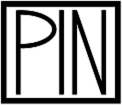 Call for Expression of InterestPIN – Psychosocial Innovation Network with the support of the World Health Organization and Open Society Foundation invites you to join the Consortium on Refugees’ and Migrants’ Mental Health (CoReMH).CoReMH is devoted to identifying and addressing prominent issues in mental health protection for refugees, asylum seekers and migrants, through research and advocacy. CoReMH focuses primarily on countries on the transit route and interventions to be applied in this context. The main objectives of CoReMH are:To create a network of mental health professionals, researchers and policy makers, that will work together towards establishing a common framework for provision of mental health services to the refugee, asylum seekers and migrant population;To identify local and global challenges in refugees’, asylum seekers’ and migrant’s mental healthprotection, create action plans/guidelines and implement concrete measures to address those challenges;To conduct large scale research on refugees, asylum seekers and migrants’ mental health and type/quality of mental health services they are receiving, in order to keep track of trends and provide evidence-based recommendations for improvement of mental health protection system;To systematize, re-evaluate and develop advanced approaches in mental health protection of refugees, asylum seekers and migrants, thus bridging the gap between theory and practice;To establish a joint advocacy platform dedicated to promotion of the relevance of mental health protection in the context of the asylum;To engage in transfer of knowledge and share experiences between mental health professionals and other stakeholders, as well as to provide training opportunities for early career mental health professionals;To identify the mental health risks and increased need for psychological support among refugees, asylum seekers and migrants during the COVID-19 pandemic and search for systemic and sustainable solutions.CoReMH will conduct its activities in coordination with World Health Organization, United Nations High Commissioner for Refugees, relevant national governmental bodies, and donors who will support the consortium activities. The first meeting of the CoReMH will be held in first half of 2021.It is our pleasure to invite you to become a member of the Consortium.Please keep in mind that the invitation is open for organizations and individuals dedicated to protection of mental health of refugees, asylum seekers and migrants as well as to organizations and individuals working in the refugee context on the national or international level. First step to becoming a member  is filling the application form below. After the submission of the application, you will be informed about your status and further steps. You are also welcome to share this invitation for expression of interest with other organizations you consider to be relevant actors in this area.For any further information please contact c oremh@psychosocialinnovation.netType of membership:	☐ IndividualOrganizational Name of your organization:Name and title of the organization’s representative:Country, city:Type of organization:	☐ International non-governmental organizationLocal/national non-governmental organizationGovernmentAcademic institutionOther (specify):Area of expertise:	☐ Psychosocial supportPlease specify your services:IntegrationPlease specify your services:Psychological assessment and support during the asylum procedureResearchAdvocacy workOther (specify):Contact e-mail:Other relevant information:  	